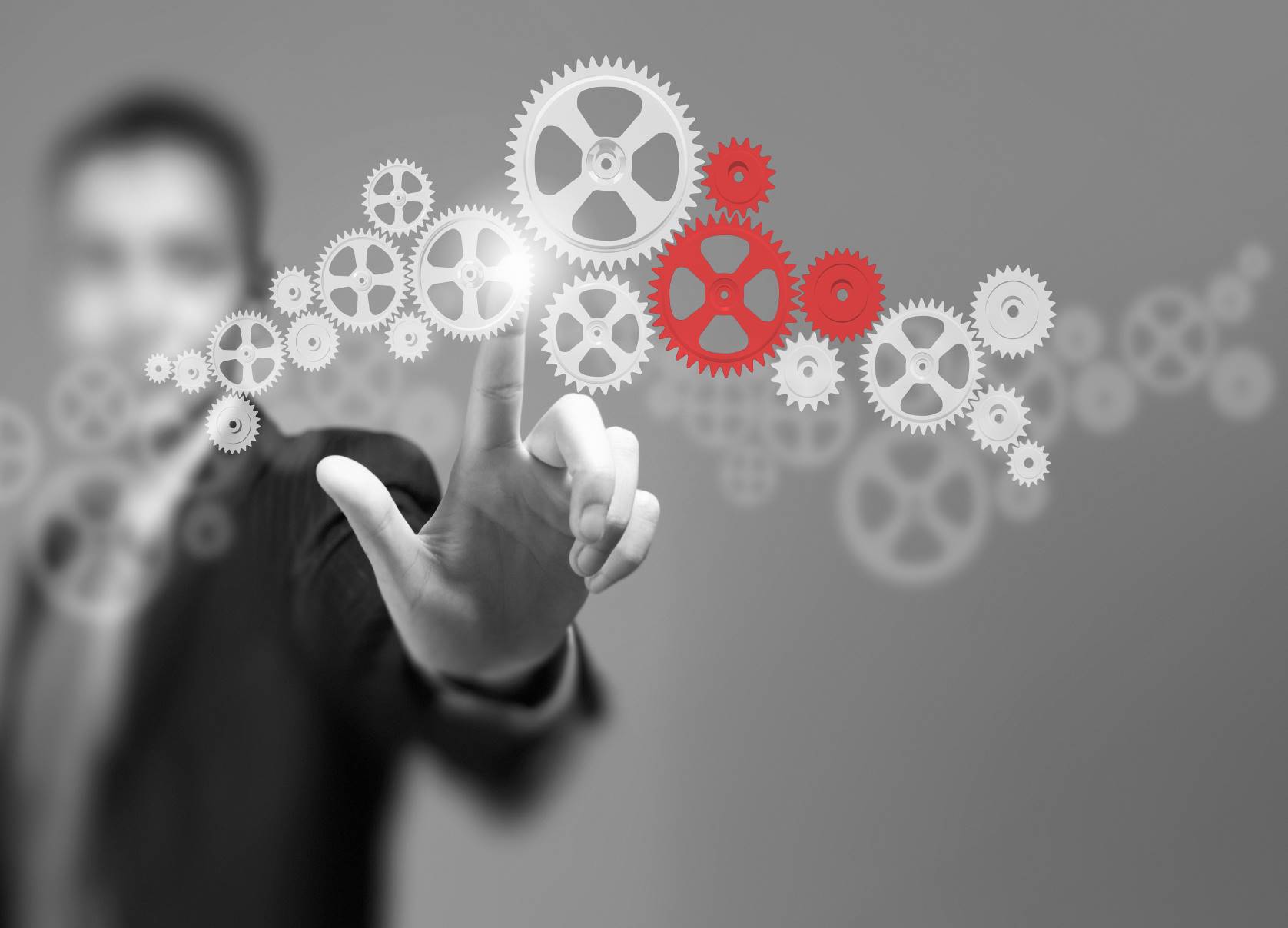 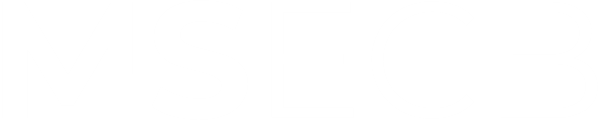 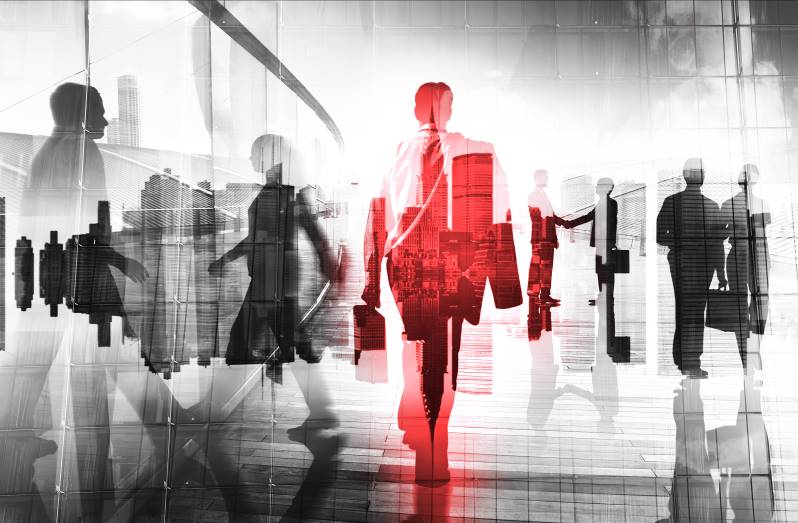 DISTRIBUTIONThe content of this report must not be disclosed to a third party without the agreement of the MSECB Client.DISCLAIMERThis report has been prepared by MSECB in respect of a Client's application for assessment by MSECB. The purpose of the report is to verify the Client's conformance with the management system standard(s) or other criteria specified. The content of this report applies only to matters, which were evident to MSECB at the time of the audit within the audit scope. MSECB does not warrant or otherwise comment upon the suitability of the contents of the report or the certificate for any particular purpose or use. MSECB accepts no liability whatsoever for consequences to, or actions taken by, third parties as a result of or in reliance upon information contained in this report or certificate.This audit is based on a sampling process of the available information and the auditors nor MSECB can guarantee that all, if any, non-conformities have been discovered.1.	Audit information	51.1.	Organization information	51.2.	Audit information	51.3.	Audit Scope	52.	Audit preparation and methodology	62.1.	Audit objectives	62.2.	Audit criteria	62.3.	Audit methodology	62.4.	Previous audit results	72.5.	Audit planning	72.6.	Key people interviewed	82.7.	MSECB complaint and appeal process	83.	Significant audit trails followed	94.	Audit findings	134.1.	Audit finding definition	134.2.	Major nonconformities (see also Annex A)	144.3.	Minor nonconformities (see also Annex A)	144.4.	Observations	144.5.	Opportunities for improvement	144.6.	Agreed follow-up activities	144.7.	Uncertainty / obstacles that could affect the reliability of audit conclusions	144.8.	Unresolved diverging opinions between the audit team & auditee	145.	Audit conclusions and audit recommendation	155.1.	System management conformance and capability	155.2.	Audit conclusions	155.3.	Recommendation	156.	Annex A: Nonconformity report	166.1.	Nonconformity Report	167.	Annex B: Certification Information	178.	Annex C: Surveillance Plan	18Place, and DateTo Mr. John Smith (example)Organization NameI have audited Company ABC (Organization Name) compliance to the ISO/IEC 27018:2019 from May 12th to May 15th 2017. The main objective of this audit was to evaluate whether the organization has successfully implemented the ISO/IEC 27018:2019 requirements and the effectiveness of its implementation. Based on these audits and evaluations, a decision has been made whether or not to recommend your organization for attestation against ISO/IEC 27018:2019.The audit team has conducted the audit based on the organization’s defined processes in correspondence with the audit plan. The audit conducted by a professional team was a process-based audit with a focus on the significant aspects, risks and objectives. The audit was conducted in accordance with the ISO 19011 and ISO/IEC 17021, which are accepted worldwide. Those standards require our audit team to plan and perform the audit in order to acquire reasonable assurance whether your organization has met all requirements of ISO/IEC 27018:2019.During the audit process, the organization has proven overall conformity with the requirements of the standard. The audit team has concluded that your organization has proved the ability of the system to consistently achieve the approved requirements for the services within the scope of your organization and also on your organization’s policy and objectives.The conformance level with the standard can still be improved despite the fact that no nonconformities or only one nonconformity has been found during the audit. This was a sample based audit. Nonconformities and other opportunities for improvement can still be found in the audited and non-audited areas.Referring to the results of the audit process and the demonstration of the organization’s development and maturity, the audit team recommends that your organization is in compliance with ISO/IEC 27018:2019.Name SurnameAudit Team LeaderAudit informationOrganization informationAudit informationAudit ScopeAudit preparation and methodologyAudit objectivesThe main purpose of this audit is to evaluate the implementation and effectiveness of the ISO/IEC 27018:2019. The specific objectives of this audit are to confirm that:           The organization has determined the boundaries and applicability of the standard in scope;The organization system conforms with all the requirements of the audit standard (Clause 5 to 18 of ISO/IEC 27018:2019);The organization system conforms with all applicable legal and regulatory requirements;The organization system is capable of achieving the organization’s policies objectives;The organization has established, implemented, maintained and continually improved its system, including the processes needed and their interactions, in accordance with the requirements of the ISO/IEC 27018:2019.Audit criteriaThe audit criteria (the set of requirements) for this are all normative clauses of ISO/IEC 27018:2019:Clause 5 – Information security policiesClause 6 – Organization of information securityClause 7 – Human resource securityClause 8 – Asset ManagementClause 9 – Access controlClause 10 – CryptographyClause 11 – Physical and environmental securityClause 12 – Operations securityClause 13 – Communications securityClause 14 – System acquisition, development and maintenanceClause 15 – Supplier relationshipsClause 16 – Information security incident managementClause 17 – Information security aspects of business continuity managementClause 18 - Compliance11 - Additional requirementsUse of logo and trademarkDocumentation and processes developed by the client Audit methodology[Please explain the methodology used by the audit team to perform this audit, similar to the sample below]The audit team has conducted a process-based audit focusing on the significant aspects, risks and objectives. The auditors have used audit procedures to collect evidence in sufficient quantity and quality to validate the conformity of the system of the organization. The use of audit procedures in a systematic way reduces the audit risk and reinforces the objectivity of the audit conclusions. The audit team has used a combination of evidence collection procedures to create their audit test plan. The audit methods used consisted of interviews, observations of activities, review of documentation and records, technical tests and analysis of sampling.The analysis procedure allows the audit team to draw conclusions concerning a whole by examining a part. It allows the auditor to estimate characteristics of a population by directly observing a part of the whole population. The sampling method used during this audit was a systematic sampling (or interval sampling) technique with a margin error of 3 to 5 %.Technical tests, including testing of the effectiveness of a process or control have not been performed by the auditors themselves. The operations have always been performed by the personnel of the auditee. Previous audit resultsThe results of the last audit of this system have been reviewed, in preparation for this audit in particular to assure appropriate correction and corrective action have been implemented to address any nonconformity identified. This review has concluded that: any nonconformity identified during previous audits has been corrected and the corrective action continues to be effective any nonconformity identified during previous audits hasn’t been addressed adequately and the  specific issue has been re-defined in the nonconformity section of this report N/A (no previous audits or no nonconformities during the previous audit)Audit planning[Please describe how the audit was planned by the audit team. Please check the example below]The team leader of the audit has established an initial contact with the auditee to make arrangement for this audit, including scheduling the dates. The team leader has validated the feasibility of the audit, the audit objectives, the audit scope, the location and the audit criteria.The audit plan was sent to the auditee and it was confirmed before the opening meeting between the audit team and the auditee. The onsite audit was started with an opening meeting which has been attended by the general manager and the ISMS responsible. The MSECB profile, audit purpose, methodology, reporting system, appeal process and confidentiality were briefly presented to the client during the opening meeting.Key people interviewedMSECB complaint and appeal processAny client may appeal any decision made by the audit team. Appeals must be in writing and are addressed using MSECB’ procedure for handling appeals and disputes. If MSECB fails to resolve the appeal to the organization’s satisfaction, the appeal can be escalated to MSECB Advisory Board.MSECB Complaint and Appeal Procedure: www.msecb.comSignificant audit trails followedNotes on usage by the auditor: Under the column “Status”, please use the following key to record your assessment result for each clause:A = Acceptable, N/A = Not Applicable (Out of Scope),MaNC = Major NonconformityMiNC = Minor NonconformityOBS = ObservationOFI = Opportunity for improvement*nonconformities are explained in “Section 4: Audit Findings”.Evidence should be provided also for ‘Acceptable’ clauses. If nonconformity is identified (Minor or Major), please include the number of the nonconformity in the column “No. of NC”. Detailed description of the nonconformity should be provided in Annex A – Nonconformity Report.If OBS or OFI is identified, please explain in details the finding(s) in section 4.4 and 4.5. Audit findingsThe audit findings were communicated to the senior management of the organization during the closing meeting. The final conclusion of the audit results and recommendation by the audit team was also communicated to the management during the meeting.Audit finding definitionThe evaluation of the audit findings is based on the following definitions:Major nonconformities (see also Annex A)Please explain if there are major non-conformities found during the audit.Minor nonconformities (see also Annex A)Please explain if there are minor non-conformities found during the audit.ObservationsPlease list any noted observations or issues that can possibly turn to non-conformities. Opportunities for improvementPlease list any noted opportunities for improvement without any specific recommendations for  correction.Agreed follow-up activitiesNonconformities detailed here need to be addressed through the organization’s corrective action process, in accordance with the relevant corrective action requirements of the audit standard, including actions to analyze the cause of the nonconformity, prevent recurrence, and complete the maintained records.Corrective actions to address the identified major nonconformities,  shall be carried out immediately and MSECB shall be notified of the actions taken within 30 days. To confirm the actions taken, evaluate their effectiveness, and determine whether certification can be granted or continued, a MSECB auditor will perform a follow up visit within 90 days.Corrective actions to address the identified minor nonconformities shall be documented on an action plan and be sent for review by the client to the auditor within 30 days. If the actions are deemed to be satisfactory, they will be followed up during the next scheduled visit.Nonconformities shall be addressed through the client’s corrective action process, including: Actions taken to determine the extent of and contain the specific nonconformance. Root Cause (results of an investigation to determine the most basic cause(s) of the nonconformance.).Actions taken to correct the nonconformance and, in response to the root cause, to eliminate recurrence of the nonconformance.Corrective action response shall be submitted to the MSECB Lead Auditor.Client must maintain corrective action records, including objective evidence, for at least three (3) years.Uncertainty / obstacles that could affect the reliability of audit conclusionsPlease specify. Unresolved diverging opinions between the audit team & auditeePlease specify. Audit conclusions and audit recommendationSystem management conformance and capability[Please describe if the organization system has proven conformity with the requirements of the audit standard and provided adequate structure to support implementation and maintenance of the system i.e: demonstration of effective implementation and maintenance of the organization systemdemonstration of established and tracking of proper key performance objectives and targetsimplementation of internal audit programme etc. ]Audit conclusionsRecommendationLead Auditor Recommendation:[Please recommend whether the system of the organization being audited, should be certified or not certified)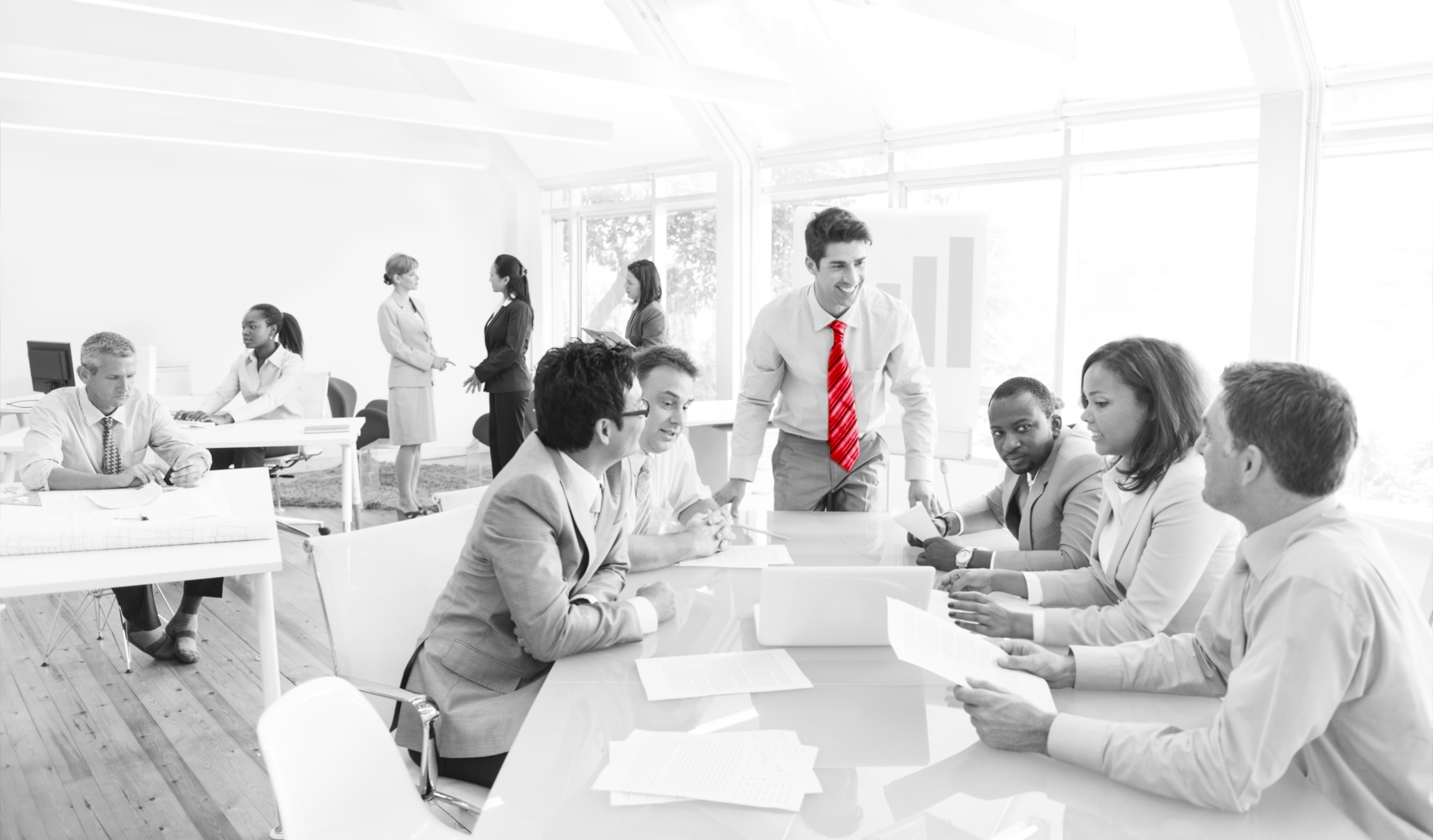 Annex A: Nonconformity reportNonconformity Report Note: If more than one nonconformity identified, please add additional nonconformity reportsAnnex B: Certification InformationAnnex C: Surveillance PlanFor completed visits, mark “X” in the box for each clause/process covered. For planned visits, mark “O” in the box for each clause/process to be covered.Company name:Contract number:Phone number:Website:Total number of employees:Total number of employees within the scope:Please provide justification for the employees that are not included in the certification scope.Contact name:Contact email:Contact phone:Sites:Sites:Sites:Sites:Sites:Sites:Site #Street AddressCityState, Province, CountryZip Code# of Employees within the scope1 (main)234Audit standard(s):Audit type: Initial audit Surveillance 1Audit type: Recertification Surveillance 2Audit type: Other: Other:Date(s) of audit(s):Duration:Audit team leader:Additional team member(s):Additional attendees and roles:Site #Sites Audited1 (main)234Certification audit scope:Date and version of scope statement:Has scope changed since last audit? All scope exclusions are appropriate and justified:Important Note* Excluded clauses in the audited standard  shall be put in the certificateNameTitleDepartment / ProcessOpening Meeting (Yes or No)Closing Meeting(Yes or No)Date of interviewingControl Objective and ControlsControl Objective and ControlsControl Objective and ControlsControl Objective and ControlsControl Objective and ControlsStatusStatusAudit EvidenceAudit EvidenceNo. of NCNo. of NCFindings/justification of findings/specifics/notesFindings/justification of findings/specifics/notes5 Information security policies5 Information security policies5 Information security policies5 Information security policies5 Information security policies5 Information security policies5 Information security policies5 Information security policies5 Information security policies5 Information security policies5 Information security policies5.1 Management direction for information securityObjective: To provide management direction and support for information security in accordance with business requirements and relevant laws and regulations.5.1 Management direction for information securityObjective: To provide management direction and support for information security in accordance with business requirements and relevant laws and regulations.5.1 Management direction for information securityObjective: To provide management direction and support for information security in accordance with business requirements and relevant laws and regulations.5.1 Management direction for information securityObjective: To provide management direction and support for information security in accordance with business requirements and relevant laws and regulations.5.1 Management direction for information securityObjective: To provide management direction and support for information security in accordance with business requirements and relevant laws and regulations.5.1 Management direction for information securityObjective: To provide management direction and support for information security in accordance with business requirements and relevant laws and regulations.5.1 Management direction for information securityObjective: To provide management direction and support for information security in accordance with business requirements and relevant laws and regulations.5.1 Management direction for information securityObjective: To provide management direction and support for information security in accordance with business requirements and relevant laws and regulations.5.1 Management direction for information securityObjective: To provide management direction and support for information security in accordance with business requirements and relevant laws and regulations.5.1 Management direction for information securityObjective: To provide management direction and support for information security in accordance with business requirements and relevant laws and regulations.5.1 Management direction for information securityObjective: To provide management direction and support for information security in accordance with business requirements and relevant laws and regulations.5.1.15.1.1Policies for information security. Control.  A set of policies for information security should be defined, approved by management, published and communicated to employees and relevant external parties.Policies for information security. Control.  A set of policies for information security should be defined, approved by management, published and communicated to employees and relevant external parties.Policies for information security. Control.  A set of policies for information security should be defined, approved by management, published and communicated to employees and relevant external parties.5.1.25.1.2Review of the policies for information security. Control.  The policies for information security should be reviewed at planned intervals or if significant changes occur to ensure their continuing suitability, adequacy and effectiveness.Review of the policies for information security. Control.  The policies for information security should be reviewed at planned intervals or if significant changes occur to ensure their continuing suitability, adequacy and effectiveness.Review of the policies for information security. Control.  The policies for information security should be reviewed at planned intervals or if significant changes occur to ensure their continuing suitability, adequacy and effectiveness.6 Organization of information security6 Organization of information security6 Organization of information security6 Organization of information security6 Organization of information security6 Organization of information security6 Organization of information security6 Organization of information security6 Organization of information security6 Organization of information security6 Organization of information security6.1 Internal organizationObjective: To establish a management framework to initiate and control the implementation and operation of information security within the organization.6.1 Internal organizationObjective: To establish a management framework to initiate and control the implementation and operation of information security within the organization.6.1 Internal organizationObjective: To establish a management framework to initiate and control the implementation and operation of information security within the organization.6.1 Internal organizationObjective: To establish a management framework to initiate and control the implementation and operation of information security within the organization.6.1 Internal organizationObjective: To establish a management framework to initiate and control the implementation and operation of information security within the organization.6.1 Internal organizationObjective: To establish a management framework to initiate and control the implementation and operation of information security within the organization.6.1 Internal organizationObjective: To establish a management framework to initiate and control the implementation and operation of information security within the organization.6.1 Internal organizationObjective: To establish a management framework to initiate and control the implementation and operation of information security within the organization.6.1 Internal organizationObjective: To establish a management framework to initiate and control the implementation and operation of information security within the organization.6.1 Internal organizationObjective: To establish a management framework to initiate and control the implementation and operation of information security within the organization.6.1 Internal organizationObjective: To establish a management framework to initiate and control the implementation and operation of information security within the organization.6.1.16.1.1Information security roles and responsibilities. Control.  All information security responsibilities should be defined and allocated.Information security roles and responsibilities. Control.  All information security responsibilities should be defined and allocated.Information security roles and responsibilities. Control.  All information security responsibilities should be defined and allocated.6.1.26.1.2Segregation of duties. Control.  Conflicting duties and areas of responsibility should be segregated to reduce opportunities for unauthorized or unintentional modification or misuse of the organization’s assets.Segregation of duties. Control.  Conflicting duties and areas of responsibility should be segregated to reduce opportunities for unauthorized or unintentional modification or misuse of the organization’s assets.Segregation of duties. Control.  Conflicting duties and areas of responsibility should be segregated to reduce opportunities for unauthorized or unintentional modification or misuse of the organization’s assets.6.1.36.1.3Contact with authorities. Control.  Appropriate contacts with relevant authorities should be maintained.Contact with authorities. Control.  Appropriate contacts with relevant authorities should be maintained.Contact with authorities. Control.  Appropriate contacts with relevant authorities should be maintained.6.1.46.1.4Contact with special interest groups. Control.  Appropriate contacts with special interest groups or other specialist security forums and professional associations should be maintained.Contact with special interest groups. Control.  Appropriate contacts with special interest groups or other specialist security forums and professional associations should be maintained.Contact with special interest groups. Control.  Appropriate contacts with special interest groups or other specialist security forums and professional associations should be maintained.6.1.56.1.5Information security in project management. Control. Information security should be addressed in project management, regardless of the type of the project.Information security in project management. Control. Information security should be addressed in project management, regardless of the type of the project.Information security in project management. Control. Information security should be addressed in project management, regardless of the type of the project.6.2 Mobile devices and teleworkingObjective: A policy and supporting security measures should be implemented to protect information accessed, processed or stored at teleworking sites.6.2 Mobile devices and teleworkingObjective: A policy and supporting security measures should be implemented to protect information accessed, processed or stored at teleworking sites.6.2 Mobile devices and teleworkingObjective: A policy and supporting security measures should be implemented to protect information accessed, processed or stored at teleworking sites.6.2 Mobile devices and teleworkingObjective: A policy and supporting security measures should be implemented to protect information accessed, processed or stored at teleworking sites.6.2 Mobile devices and teleworkingObjective: A policy and supporting security measures should be implemented to protect information accessed, processed or stored at teleworking sites.6.2 Mobile devices and teleworkingObjective: A policy and supporting security measures should be implemented to protect information accessed, processed or stored at teleworking sites.6.2 Mobile devices and teleworkingObjective: A policy and supporting security measures should be implemented to protect information accessed, processed or stored at teleworking sites.6.2 Mobile devices and teleworkingObjective: A policy and supporting security measures should be implemented to protect information accessed, processed or stored at teleworking sites.6.2 Mobile devices and teleworkingObjective: A policy and supporting security measures should be implemented to protect information accessed, processed or stored at teleworking sites.6.2 Mobile devices and teleworkingObjective: A policy and supporting security measures should be implemented to protect information accessed, processed or stored at teleworking sites.6.2 Mobile devices and teleworkingObjective: A policy and supporting security measures should be implemented to protect information accessed, processed or stored at teleworking sites.6.2Mobile devices and teleworkingMobile devices and teleworkingMobile devices and teleworkingMobile devices and teleworking7 Human resource security7 Human resource security7 Human resource security7 Human resource security7 Human resource security7 Human resource security7 Human resource security7 Human resource security7 Human resource security7 Human resource security7 Human resource security7.1 Prior to employmentObjective: To ensure that employees and contractors understand their responsibilities and are suitable for the roles for which they are considered.7.1 Prior to employmentObjective: To ensure that employees and contractors understand their responsibilities and are suitable for the roles for which they are considered.7.1 Prior to employmentObjective: To ensure that employees and contractors understand their responsibilities and are suitable for the roles for which they are considered.7.1 Prior to employmentObjective: To ensure that employees and contractors understand their responsibilities and are suitable for the roles for which they are considered.7.1 Prior to employmentObjective: To ensure that employees and contractors understand their responsibilities and are suitable for the roles for which they are considered.7.1 Prior to employmentObjective: To ensure that employees and contractors understand their responsibilities and are suitable for the roles for which they are considered.7.1 Prior to employmentObjective: To ensure that employees and contractors understand their responsibilities and are suitable for the roles for which they are considered.7.1 Prior to employmentObjective: To ensure that employees and contractors understand their responsibilities and are suitable for the roles for which they are considered.7.1 Prior to employmentObjective: To ensure that employees and contractors understand their responsibilities and are suitable for the roles for which they are considered.7.1 Prior to employmentObjective: To ensure that employees and contractors understand their responsibilities and are suitable for the roles for which they are considered.7.1 Prior to employmentObjective: To ensure that employees and contractors understand their responsibilities and are suitable for the roles for which they are considered.7.2 During employmentObjective: To ensure that employees and contractors are aware of and fulfil their information security responsibilities.7.2 During employmentObjective: To ensure that employees and contractors are aware of and fulfil their information security responsibilities.7.2 During employmentObjective: To ensure that employees and contractors are aware of and fulfil their information security responsibilities.7.2 During employmentObjective: To ensure that employees and contractors are aware of and fulfil their information security responsibilities.7.2 During employmentObjective: To ensure that employees and contractors are aware of and fulfil their information security responsibilities.7.2 During employmentObjective: To ensure that employees and contractors are aware of and fulfil their information security responsibilities.7.2 During employmentObjective: To ensure that employees and contractors are aware of and fulfil their information security responsibilities.7.2 During employmentObjective: To ensure that employees and contractors are aware of and fulfil their information security responsibilities.7.2 During employmentObjective: To ensure that employees and contractors are aware of and fulfil their information security responsibilities.7.2 During employmentObjective: To ensure that employees and contractors are aware of and fulfil their information security responsibilities.7.2 During employmentObjective: To ensure that employees and contractors are aware of and fulfil their information security responsibilities.7.2.17.2.1Management responsibilities. Control.  Management should require all employees and contractors to apply information security in accordance with the established policies and procedures of the organization.Management responsibilities. Control.  Management should require all employees and contractors to apply information security in accordance with the established policies and procedures of the organization.Management responsibilities. Control.  Management should require all employees and contractors to apply information security in accordance with the established policies and procedures of the organization.7.2.27.2.2Information security awareness, education and training. Control.  All employees of the organization and, where relevant, contractors should receive appropriate awareness education and training and regular updates in organizational policies and procedures, as relevant for their job function.Information security awareness, education and training. Control.  All employees of the organization and, where relevant, contractors should receive appropriate awareness education and training and regular updates in organizational policies and procedures, as relevant for their job function.Information security awareness, education and training. Control.  All employees of the organization and, where relevant, contractors should receive appropriate awareness education and training and regular updates in organizational policies and procedures, as relevant for their job function.7.2.37.2.3Disciplinary process. Control.  There should be a formal and communicated disciplinary process in place to take action against employees who have committed an information security breach.Disciplinary process. Control.  There should be a formal and communicated disciplinary process in place to take action against employees who have committed an information security breach.Disciplinary process. Control.  There should be a formal and communicated disciplinary process in place to take action against employees who have committed an information security breach.8 Asset management8 Asset management8 Asset management8 Asset management8 Asset management8 Asset management8 Asset management8 Asset management8 Asset management8 Asset managementObjective: To identify organizational assets and define appropriate protection responsibilities.			8 Asset managementObjective: To identify organizational assets and define appropriate protection responsibilities.			8 Asset managementObjective: To identify organizational assets and define appropriate protection responsibilities.			8 Asset managementObjective: To identify organizational assets and define appropriate protection responsibilities.			8 Asset managementObjective: To identify organizational assets and define appropriate protection responsibilities.			8 Asset managementObjective: To identify organizational assets and define appropriate protection responsibilities.			8 Asset managementObjective: To identify organizational assets and define appropriate protection responsibilities.			8 Asset managementObjective: To identify organizational assets and define appropriate protection responsibilities.			8 Asset managementObjective: To identify organizational assets and define appropriate protection responsibilities.			8 Asset managementObjective: To identify organizational assets and define appropriate protection responsibilities.			8 Asset managementObjective: To identify organizational assets and define appropriate protection responsibilities.			88Asset managementAsset managementAsset management9 Access control9 Access control9 Access control9 Access control9 Access control9 Access control9 Access control9 Access control9 Access control9.1 Business requirements of access controlObjective: To limit access to information and information processing facilities.9.1 Business requirements of access controlObjective: To limit access to information and information processing facilities.9.1 Business requirements of access controlObjective: To limit access to information and information processing facilities.9.1 Business requirements of access controlObjective: To limit access to information and information processing facilities.9.1 Business requirements of access controlObjective: To limit access to information and information processing facilities.9.1 Business requirements of access controlObjective: To limit access to information and information processing facilities.9.1 Business requirements of access controlObjective: To limit access to information and information processing facilities.9.1 Business requirements of access controlObjective: To limit access to information and information processing facilities.9.1 Business requirements of access controlObjective: To limit access to information and information processing facilities.9.19.1Business requirements of access controlBusiness requirements of access controlBusiness requirements of access control9.2 User access managementObjective: To ensure authorized user access and to prevent unauthorized access to systems and services.9.2 User access managementObjective: To ensure authorized user access and to prevent unauthorized access to systems and services.9.2 User access managementObjective: To ensure authorized user access and to prevent unauthorized access to systems and services.9.2 User access managementObjective: To ensure authorized user access and to prevent unauthorized access to systems and services.9.2 User access managementObjective: To ensure authorized user access and to prevent unauthorized access to systems and services.9.2 User access managementObjective: To ensure authorized user access and to prevent unauthorized access to systems and services.9.2 User access managementObjective: To ensure authorized user access and to prevent unauthorized access to systems and services.9.2 User access managementObjective: To ensure authorized user access and to prevent unauthorized access to systems and services.9.2 User access managementObjective: To ensure authorized user access and to prevent unauthorized access to systems and services.9.2 User access managementObjective: To ensure authorized user access and to prevent unauthorized access to systems and services.9.2 User access managementObjective: To ensure authorized user access and to prevent unauthorized access to systems and services.9.2.1User registration and de-registration. Control.  A formal user registration and de-registration process should be implemented to enable assignment of access rights.User registration and de-registration. Control.  A formal user registration and de-registration process should be implemented to enable assignment of access rights.User registration and de-registration. Control.  A formal user registration and de-registration process should be implemented to enable assignment of access rights.9.2.2User access provisioning. Control.  A formal user access provisioning process should be implemented to assign or revoke access rights for all user types to all systems and services.User access provisioning. Control.  A formal user access provisioning process should be implemented to assign or revoke access rights for all user types to all systems and services.User access provisioning. Control.  A formal user access provisioning process should be implemented to assign or revoke access rights for all user types to all systems and services.9.2.3Management of privileged access rights. Control.  The allocation and use of privileged access rights should be restricted and controlled.Management of privileged access rights. Control.  The allocation and use of privileged access rights should be restricted and controlled.Management of privileged access rights. Control.  The allocation and use of privileged access rights should be restricted and controlled.9.2.4Management of secret authentication information of users. Control.  The allocation of secret authentication information should be controlled through a formal management process.Management of secret authentication information of users. Control.  The allocation of secret authentication information should be controlled through a formal management process.Management of secret authentication information of users. Control.  The allocation of secret authentication information should be controlled through a formal management process.9.2.5Review of user access rights. Control.  Asset owners should review users’ access rights at regular intervals.Review of user access rights. Control.  Asset owners should review users’ access rights at regular intervals.Review of user access rights. Control.  Asset owners should review users’ access rights at regular intervals.9.2.6Removal or adjustment of access rights. Control.  The access rights of all employees and external party users to information and information processing facilities should be removed upon termination of their employment, contract or agreement, or adjusted upon change.Removal or adjustment of access rights. Control.  The access rights of all employees and external party users to information and information processing facilities should be removed upon termination of their employment, contract or agreement, or adjusted upon change.Removal or adjustment of access rights. Control.  The access rights of all employees and external party users to information and information processing facilities should be removed upon termination of their employment, contract or agreement, or adjusted upon change.9.3 User responsibilitiesObjective: To make users accountable for safeguarding their authentication information.9.3 User responsibilitiesObjective: To make users accountable for safeguarding their authentication information.9.3 User responsibilitiesObjective: To make users accountable for safeguarding their authentication information.9.3 User responsibilitiesObjective: To make users accountable for safeguarding their authentication information.9.3 User responsibilitiesObjective: To make users accountable for safeguarding their authentication information.9.3 User responsibilitiesObjective: To make users accountable for safeguarding their authentication information.9.3 User responsibilitiesObjective: To make users accountable for safeguarding their authentication information.9.3 User responsibilitiesObjective: To make users accountable for safeguarding their authentication information.9.3 User responsibilitiesObjective: To make users accountable for safeguarding their authentication information.9.3 User responsibilitiesObjective: To make users accountable for safeguarding their authentication information.9.3 User responsibilitiesObjective: To make users accountable for safeguarding their authentication information.9.3.19.3.1Use of secret authentication information. Control.  Users should be required to follow the organization’s practices in the use of secret authentication information.Use of secret authentication information. Control.  Users should be required to follow the organization’s practices in the use of secret authentication information.Use of secret authentication information. Control.  Users should be required to follow the organization’s practices in the use of secret authentication information.9.4 System and application access controlObjective: To prevent unauthorized access to systems and applications.9.4 System and application access controlObjective: To prevent unauthorized access to systems and applications.9.4 System and application access controlObjective: To prevent unauthorized access to systems and applications.9.4 System and application access controlObjective: To prevent unauthorized access to systems and applications.9.4 System and application access controlObjective: To prevent unauthorized access to systems and applications.9.4 System and application access controlObjective: To prevent unauthorized access to systems and applications.9.4 System and application access controlObjective: To prevent unauthorized access to systems and applications.9.4 System and application access controlObjective: To prevent unauthorized access to systems and applications.9.4 System and application access controlObjective: To prevent unauthorized access to systems and applications.9.4 System and application access controlObjective: To prevent unauthorized access to systems and applications.9.4 System and application access controlObjective: To prevent unauthorized access to systems and applications.9.4.19.4.1Information access restriction. Control.  Access to information and application system functions should be restricted in accordance with the access control policy.Information access restriction. Control.  Access to information and application system functions should be restricted in accordance with the access control policy.Information access restriction. Control.  Access to information and application system functions should be restricted in accordance with the access control policy.9.4.29.4.2Secure log-on procedures. Control.  Where required by the access control policy, access to systems and applications should be controlled by a secure log-on procedure.Secure log-on procedures. Control.  Where required by the access control policy, access to systems and applications should be controlled by a secure log-on procedure.Secure log-on procedures. Control.  Where required by the access control policy, access to systems and applications should be controlled by a secure log-on procedure.9.4.3 9.4.3 Password management system. Control.  Password management systems should be interactive and should ensure quality passwords.Password management system. Control.  Password management systems should be interactive and should ensure quality passwords.Password management system. Control.  Password management systems should be interactive and should ensure quality passwords.9.4.49.4.4Use of privileged utility programs. Control.  The use of utility programs that might be capable of overriding system and application controls should be restricted and tightly controlled.Use of privileged utility programs. Control.  The use of utility programs that might be capable of overriding system and application controls should be restricted and tightly controlled.Use of privileged utility programs. Control.  The use of utility programs that might be capable of overriding system and application controls should be restricted and tightly controlled.9.4.59.4.5Access control to program source code. Control.  Access to program source code should be restricted.Access control to program source code. Control.  Access to program source code should be restricted.Access control to program source code. Control.  Access to program source code should be restricted.10 Cryptography10 Cryptography10 Cryptography10 Cryptography10 Cryptography10 Cryptography10 Cryptography10 Cryptography10 Cryptography10.1 Cryptography controlsObjective: To ensure proper and effective use of cryptography to protect the confidentiality, authenticity and/or integrity of information.10.1 Cryptography controlsObjective: To ensure proper and effective use of cryptography to protect the confidentiality, authenticity and/or integrity of information.10.1 Cryptography controlsObjective: To ensure proper and effective use of cryptography to protect the confidentiality, authenticity and/or integrity of information.10.1 Cryptography controlsObjective: To ensure proper and effective use of cryptography to protect the confidentiality, authenticity and/or integrity of information.10.1 Cryptography controlsObjective: To ensure proper and effective use of cryptography to protect the confidentiality, authenticity and/or integrity of information.10.1 Cryptography controlsObjective: To ensure proper and effective use of cryptography to protect the confidentiality, authenticity and/or integrity of information.10.1 Cryptography controlsObjective: To ensure proper and effective use of cryptography to protect the confidentiality, authenticity and/or integrity of information.10.1 Cryptography controlsObjective: To ensure proper and effective use of cryptography to protect the confidentiality, authenticity and/or integrity of information.10.1 Cryptography controlsObjective: To ensure proper and effective use of cryptography to protect the confidentiality, authenticity and/or integrity of information.10.1.110.1.1Policy on the use of cryptographic controls. Control.  A policy on the use of cryptograpghic controls for protection of information should be developed and implemented.Policy on the use of cryptographic controls. Control.  A policy on the use of cryptograpghic controls for protection of information should be developed and implemented.Policy on the use of cryptographic controls. Control.  A policy on the use of cryptograpghic controls for protection of information should be developed and implemented.10.1.210.1.2Key management. Control.  A policy on the use, protection and lifetime of cryptographic keys should be developed and implemented through their whole lifecycle.Key management. Control.  A policy on the use, protection and lifetime of cryptographic keys should be developed and implemented through their whole lifecycle.Key management. Control.  A policy on the use, protection and lifetime of cryptographic keys should be developed and implemented through their whole lifecycle.11 Physical and environmental security11 Physical and environmental security11 Physical and environmental security11 Physical and environmental security11 Physical and environmental security11 Physical and environmental security11 Physical and environmental security11 Physical and environmental security11 Physical and environmental security11.1 Secure areasObjective: To prevent unauthorized physical access, damage and interference to the organization’s information and information processing facilities.11.1 Secure areasObjective: To prevent unauthorized physical access, damage and interference to the organization’s information and information processing facilities.11.1 Secure areasObjective: To prevent unauthorized physical access, damage and interference to the organization’s information and information processing facilities.11.1 Secure areasObjective: To prevent unauthorized physical access, damage and interference to the organization’s information and information processing facilities.11.1 Secure areasObjective: To prevent unauthorized physical access, damage and interference to the organization’s information and information processing facilities.11.1 Secure areasObjective: To prevent unauthorized physical access, damage and interference to the organization’s information and information processing facilities.11.1 Secure areasObjective: To prevent unauthorized physical access, damage and interference to the organization’s information and information processing facilities.11.1 Secure areasObjective: To prevent unauthorized physical access, damage and interference to the organization’s information and information processing facilities.11.1 Secure areasObjective: To prevent unauthorized physical access, damage and interference to the organization’s information and information processing facilities.11.1 Secure areasObjective: To prevent unauthorized physical access, damage and interference to the organization’s information and information processing facilities.11.1 Secure areasObjective: To prevent unauthorized physical access, damage and interference to the organization’s information and information processing facilities.11.111.1Secure areasSecure areasSecure areas11.2 EquipmentObjective: To prevent loss, damage, theft or compromise of assets and interruption to the organization’s operations.11.2 EquipmentObjective: To prevent loss, damage, theft or compromise of assets and interruption to the organization’s operations.11.2 EquipmentObjective: To prevent loss, damage, theft or compromise of assets and interruption to the organization’s operations.11.2 EquipmentObjective: To prevent loss, damage, theft or compromise of assets and interruption to the organization’s operations.11.2 EquipmentObjective: To prevent loss, damage, theft or compromise of assets and interruption to the organization’s operations.11.2 EquipmentObjective: To prevent loss, damage, theft or compromise of assets and interruption to the organization’s operations.11.2 EquipmentObjective: To prevent loss, damage, theft or compromise of assets and interruption to the organization’s operations.11.2 EquipmentObjective: To prevent loss, damage, theft or compromise of assets and interruption to the organization’s operations.11.2 EquipmentObjective: To prevent loss, damage, theft or compromise of assets and interruption to the organization’s operations.11.2.111.2.1Equipment siting and protection. Control.  Equipment should be sited and protected to reduce the risks from environmental threats and hazards, and opportunities for unauthorized access.Equipment siting and protection. Control.  Equipment should be sited and protected to reduce the risks from environmental threats and hazards, and opportunities for unauthorized access.Equipment siting and protection. Control.  Equipment should be sited and protected to reduce the risks from environmental threats and hazards, and opportunities for unauthorized access.11.2.211.2.2Supporting utilities. Control.  Equipment should be protected from power failures and other disruptions caused by failures in supporting utilities.Supporting utilities. Control.  Equipment should be protected from power failures and other disruptions caused by failures in supporting utilities.Supporting utilities. Control.  Equipment should be protected from power failures and other disruptions caused by failures in supporting utilities.11.2.311.2.3Cabling security. Control.  Power and telecommunications cabling carrying data or supporting information services should be protected from interception, interference or damage.Cabling security. Control.  Power and telecommunications cabling carrying data or supporting information services should be protected from interception, interference or damage.Cabling security. Control.  Power and telecommunications cabling carrying data or supporting information services should be protected from interception, interference or damage.11.2.411.2.4Equipment maintenance. Control.  Equipment should be correctly maintained to ensure its continued availability and integrity.Equipment maintenance. Control.  Equipment should be correctly maintained to ensure its continued availability and integrity.Equipment maintenance. Control.  Equipment should be correctly maintained to ensure its continued availability and integrity.11.2.511.2.5Removal of assets. Control.  Equipment, information or software should not be taken off-site without prior authorization.Removal of assets. Control.  Equipment, information or software should not be taken off-site without prior authorization.Removal of assets. Control.  Equipment, information or software should not be taken off-site without prior authorization.11.2.611.2.6Security of equipment and assets off-premises. Control.  Security should be applied to off-site assets taking into account the different risks of working outside the organization’s premises.Security of equipment and assets off-premises. Control.  Security should be applied to off-site assets taking into account the different risks of working outside the organization’s premises.Security of equipment and assets off-premises. Control.  Security should be applied to off-site assets taking into account the different risks of working outside the organization’s premises.11.2.711.2.7Secure disposal or re-use of equipment. Control.  All items of equipment containing storage media should be verified to ensure that any sensitive data and licensed software has been removed or securely overwritten prior to disposal or re-use.Secure disposal or re-use of equipment. Control.  All items of equipment containing storage media should be verified to ensure that any sensitive data and licensed software has been removed or securely overwritten prior to disposal or re-use.Secure disposal or re-use of equipment. Control.  All items of equipment containing storage media should be verified to ensure that any sensitive data and licensed software has been removed or securely overwritten prior to disposal or re-use.11.2.811.2.8Unattended user equipment. Control.  Users should ensure that unattended equipment has appropriate protection.Unattended user equipment. Control.  Users should ensure that unattended equipment has appropriate protection.Unattended user equipment. Control.  Users should ensure that unattended equipment has appropriate protection.11.2.911.2.9Clear desk and clear screen policy. Control.  A clear desk policy for papers and removable storage media and a clear screen policy for information processing facilities should be adopted.Clear desk and clear screen policy. Control.  A clear desk policy for papers and removable storage media and a clear screen policy for information processing facilities should be adopted.Clear desk and clear screen policy. Control.  A clear desk policy for papers and removable storage media and a clear screen policy for information processing facilities should be adopted.12 Operations security12 Operations security12 Operations security12 Operations security12 Operations security12 Operations security12 Operations security12 Operations security12 Operations security12.1 Operational procedures and responsibilitiesObjective: To ensure correct and secure operations of information processing facilities.12.1 Operational procedures and responsibilitiesObjective: To ensure correct and secure operations of information processing facilities.12.1 Operational procedures and responsibilitiesObjective: To ensure correct and secure operations of information processing facilities.12.1 Operational procedures and responsibilitiesObjective: To ensure correct and secure operations of information processing facilities.12.1 Operational procedures and responsibilitiesObjective: To ensure correct and secure operations of information processing facilities.12.1 Operational procedures and responsibilitiesObjective: To ensure correct and secure operations of information processing facilities.12.1 Operational procedures and responsibilitiesObjective: To ensure correct and secure operations of information processing facilities.12.1 Operational procedures and responsibilitiesObjective: To ensure correct and secure operations of information processing facilities.12.1 Operational procedures and responsibilitiesObjective: To ensure correct and secure operations of information processing facilities.12.1 Operational procedures and responsibilitiesObjective: To ensure correct and secure operations of information processing facilities.12.1 Operational procedures and responsibilitiesObjective: To ensure correct and secure operations of information processing facilities.12.1.112.1.1Documented operating procedures. Control.  Operating procedures should be documented and made available to all users who need them.Documented operating procedures. Control.  Operating procedures should be documented and made available to all users who need them.Documented operating procedures. Control.  Operating procedures should be documented and made available to all users who need them.12.1.212.1.2Change management. Control.  Changes to the organization, business processes, information processing facilities and systems that affect information security should be controlled.Change management. Control.  Changes to the organization, business processes, information processing facilities and systems that affect information security should be controlled.Change management. Control.  Changes to the organization, business processes, information processing facilities and systems that affect information security should be controlled.12.1.312.1.3Capacity management. Control.  The use of resources should be monitored, tuned and projections made of future capacity requirements to ensure the required system performance.Capacity management. Control.  The use of resources should be monitored, tuned and projections made of future capacity requirements to ensure the required system performance.Capacity management. Control.  The use of resources should be monitored, tuned and projections made of future capacity requirements to ensure the required system performance.12.1.412.1.4Separation of development, testing and operational environments. Control.  Development, testing, and operational environments should be separated to reduce the risks of unauthorized access or changes to the operational environment.Separation of development, testing and operational environments. Control.  Development, testing, and operational environments should be separated to reduce the risks of unauthorized access or changes to the operational environment.Separation of development, testing and operational environments. Control.  Development, testing, and operational environments should be separated to reduce the risks of unauthorized access or changes to the operational environment.12.2 Protection from malwareObjective: To ensure that information and information processing facilities are protected against malware.12.2 Protection from malwareObjective: To ensure that information and information processing facilities are protected against malware.12.2 Protection from malwareObjective: To ensure that information and information processing facilities are protected against malware.12.2 Protection from malwareObjective: To ensure that information and information processing facilities are protected against malware.12.2 Protection from malwareObjective: To ensure that information and information processing facilities are protected against malware.12.2 Protection from malwareObjective: To ensure that information and information processing facilities are protected against malware.12.2 Protection from malwareObjective: To ensure that information and information processing facilities are protected against malware.12.2 Protection from malwareObjective: To ensure that information and information processing facilities are protected against malware.12.2 Protection from malwareObjective: To ensure that information and information processing facilities are protected against malware.12.2 Protection from malwareObjective: To ensure that information and information processing facilities are protected against malware.12.2 Protection from malwareObjective: To ensure that information and information processing facilities are protected against malware.12.212.2Protection from malwareProtection from malwareProtection from malware12.3 BackupObjective: To protect against loss of data12.3 BackupObjective: To protect against loss of data12.3 BackupObjective: To protect against loss of data12.3 BackupObjective: To protect against loss of data12.3 BackupObjective: To protect against loss of data12.3 BackupObjective: To protect against loss of data12.3 BackupObjective: To protect against loss of data12.3 BackupObjective: To protect against loss of data12.3 BackupObjective: To protect against loss of data12.3 BackupObjective: To protect against loss of data12.3 BackupObjective: To protect against loss of data12.3.112.3.1Information backup. Control.  Backup copies of information, software and system images should be taken and tested regularly in accordance with an agreed backup policy.Information backup. Control.  Backup copies of information, software and system images should be taken and tested regularly in accordance with an agreed backup policy.Information backup. Control.  Backup copies of information, software and system images should be taken and tested regularly in accordance with an agreed backup policy.12.4 Logging and monitoringObjective: To record events and generate evidence.12.4 Logging and monitoringObjective: To record events and generate evidence.12.4 Logging and monitoringObjective: To record events and generate evidence.12.4 Logging and monitoringObjective: To record events and generate evidence.12.4 Logging and monitoringObjective: To record events and generate evidence.12.4 Logging and monitoringObjective: To record events and generate evidence.12.4 Logging and monitoringObjective: To record events and generate evidence.12.4 Logging and monitoringObjective: To record events and generate evidence.12.4 Logging and monitoringObjective: To record events and generate evidence.12.4 Logging and monitoringObjective: To record events and generate evidence.12.4 Logging and monitoringObjective: To record events and generate evidence.12.4.112.4.1Event logging. Control.  Event logs recording user activities, exceptions, faults and information security events should be produced, kept and regularly reviewed.Event logging. Control.  Event logs recording user activities, exceptions, faults and information security events should be produced, kept and regularly reviewed.Event logging. Control.  Event logs recording user activities, exceptions, faults and information security events should be produced, kept and regularly reviewed.12.4.212.4.2Protection of log information. Control.  Logging facilities and log information should be protected against tampering and unauthorized access.Protection of log information. Control.  Logging facilities and log information should be protected against tampering and unauthorized access.Protection of log information. Control.  Logging facilities and log information should be protected against tampering and unauthorized access.12.4.312.4.3Administrator and operator logs. Control.  System administrator and system operator activities should be logged and the logs protected and regularly reviewed.Administrator and operator logs. Control.  System administrator and system operator activities should be logged and the logs protected and regularly reviewed.Administrator and operator logs. Control.  System administrator and system operator activities should be logged and the logs protected and regularly reviewed.12.4.412.4.4Clock synchronization. Control.  The clocks of all relevant information processing systems within an organization or security domain should be synchronized to a single reference time source.Clock synchronization. Control.  The clocks of all relevant information processing systems within an organization or security domain should be synchronized to a single reference time source.Clock synchronization. Control.  The clocks of all relevant information processing systems within an organization or security domain should be synchronized to a single reference time source.12.4.512.4.5Control of operational software. Control.  Procedures should be implemented to control the installation of software on operational systems.Control of operational software. Control.  Procedures should be implemented to control the installation of software on operational systems.Control of operational software. Control.  Procedures should be implemented to control the installation of software on operational systems.12.4.612.4.6Technical vulnerability management. Control.  Information about technical vulnerabilities of information systems being used should be obtained in a timely fashion, the organization’s exposure to such vulnerabilities evaluated and appropriate measures taken to address the associated risk.Technical vulnerability management. Control.  Information about technical vulnerabilities of information systems being used should be obtained in a timely fashion, the organization’s exposure to such vulnerabilities evaluated and appropriate measures taken to address the associated risk.Technical vulnerability management. Control.  Information about technical vulnerabilities of information systems being used should be obtained in a timely fashion, the organization’s exposure to such vulnerabilities evaluated and appropriate measures taken to address the associated risk.12.4.712.4.7Information systems audit considerations. Control.  Audit requirements and activities involving verification of operational systems should be carefully planned and agreed to minimize disruptions to business processes.Information systems audit considerations. Control.  Audit requirements and activities involving verification of operational systems should be carefully planned and agreed to minimize disruptions to business processes.Information systems audit considerations. Control.  Audit requirements and activities involving verification of operational systems should be carefully planned and agreed to minimize disruptions to business processes.13 Communications security13 Communications security13 Communications security13 Communications security13 Communications security13 Communications security13 Communications security13 Communications security13 Communications security13 Communications security13 Communications security13.1 Network security managementObjective: To ensure the protection of information in networks and its supporting information processing facilities.13.1 Network security managementObjective: To ensure the protection of information in networks and its supporting information processing facilities.13.1 Network security managementObjective: To ensure the protection of information in networks and its supporting information processing facilities.13.1 Network security managementObjective: To ensure the protection of information in networks and its supporting information processing facilities.13.1 Network security managementObjective: To ensure the protection of information in networks and its supporting information processing facilities.13.1 Network security managementObjective: To ensure the protection of information in networks and its supporting information processing facilities.13.1 Network security managementObjective: To ensure the protection of information in networks and its supporting information processing facilities.13.1 Network security managementObjective: To ensure the protection of information in networks and its supporting information processing facilities.13.1 Network security managementObjective: To ensure the protection of information in networks and its supporting information processing facilities.13.1 Network security managementObjective: To ensure the protection of information in networks and its supporting information processing facilities.13.1 Network security managementObjective: To ensure the protection of information in networks and its supporting information processing facilities.13.113.1Network security managementNetwork security managementNetwork security management13.2 Information transferObjective: To maintain the security of information transferred within an organization and with any external entity.13.2 Information transferObjective: To maintain the security of information transferred within an organization and with any external entity.13.2 Information transferObjective: To maintain the security of information transferred within an organization and with any external entity.13.2 Information transferObjective: To maintain the security of information transferred within an organization and with any external entity.13.2 Information transferObjective: To maintain the security of information transferred within an organization and with any external entity.13.2 Information transferObjective: To maintain the security of information transferred within an organization and with any external entity.13.2 Information transferObjective: To maintain the security of information transferred within an organization and with any external entity.13.2 Information transferObjective: To maintain the security of information transferred within an organization and with any external entity.13.2 Information transferObjective: To maintain the security of information transferred within an organization and with any external entity.13.2 Information transferObjective: To maintain the security of information transferred within an organization and with any external entity.13.2 Information transferObjective: To maintain the security of information transferred within an organization and with any external entity.13.2.113.2.1Information transfer policies and procedures. Control.  Formal transfer policies, procedures and controls should be in place to protect the transfer of information through the use of all types of communication facilities.Information transfer policies and procedures. Control.  Formal transfer policies, procedures and controls should be in place to protect the transfer of information through the use of all types of communication facilities.Information transfer policies and procedures. Control.  Formal transfer policies, procedures and controls should be in place to protect the transfer of information through the use of all types of communication facilities.13.2.213.2.2Agreements on information transfer. Control.  Agreements should address the secure transfer of business information between the organization and external parties.Agreements on information transfer. Control.  Agreements should address the secure transfer of business information between the organization and external parties.Agreements on information transfer. Control.  Agreements should address the secure transfer of business information between the organization and external parties.13.2.313.2.3Electronic messaging. Control.  Information involved in electronic messaging should be appropriately protected.Electronic messaging. Control.  Information involved in electronic messaging should be appropriately protected.Electronic messaging. Control.  Information involved in electronic messaging should be appropriately protected.13.2.413.2.4Confidentiality or non-disclosure agreements. Control.  Requirements for confidentiality or non-disclosure agreements reflecting the organization’s needs for the protection of information should be identified, regularly reviewed and documented.Confidentiality or non-disclosure agreements. Control.  Requirements for confidentiality or non-disclosure agreements reflecting the organization’s needs for the protection of information should be identified, regularly reviewed and documented.Confidentiality or non-disclosure agreements. Control.  Requirements for confidentiality or non-disclosure agreements reflecting the organization’s needs for the protection of information should be identified, regularly reviewed and documented.14 System acquisition, development and maintenance14 System acquisition, development and maintenance14 System acquisition, development and maintenance14 System acquisition, development and maintenance14 System acquisition, development and maintenance14 System acquisition, development and maintenance14 System acquisition, development and maintenance14 System acquisition, development and maintenance14 System acquisition, development and maintenance14 System acquisition, development and maintenance14 System acquisition, development and maintenance1414System acquisition, development and maintenanceSystem acquisition, development and maintenanceSystem acquisition, development and maintenance15 Supplier relationships15 Supplier relationships15 Supplier relationships15 Supplier relationships15 Supplier relationships15 Supplier relationships15 Supplier relationships15 Supplier relationships15 Supplier relationships15 Supplier relationships15 Supplier relationships1515Supplier relationships Supplier relationships Supplier relationships 16 Information security incident management16 Information security incident management16 Information security incident management16 Information security incident management16 Information security incident management16 Information security incident management16 Information security incident management16 Information security incident management16 Information security incident management16 Information security incident management16 Information security incident management16.1 Management of information security incidents and improvementsObjective: To ensure a consistent and effective approach to the management of information security incidents, including communication on security events and weaknesses. 16.1 Management of information security incidents and improvementsObjective: To ensure a consistent and effective approach to the management of information security incidents, including communication on security events and weaknesses. 16.1 Management of information security incidents and improvementsObjective: To ensure a consistent and effective approach to the management of information security incidents, including communication on security events and weaknesses. 16.1 Management of information security incidents and improvementsObjective: To ensure a consistent and effective approach to the management of information security incidents, including communication on security events and weaknesses. 16.1 Management of information security incidents and improvementsObjective: To ensure a consistent and effective approach to the management of information security incidents, including communication on security events and weaknesses. 16.1 Management of information security incidents and improvementsObjective: To ensure a consistent and effective approach to the management of information security incidents, including communication on security events and weaknesses. 16.1 Management of information security incidents and improvementsObjective: To ensure a consistent and effective approach to the management of information security incidents, including communication on security events and weaknesses. 16.1 Management of information security incidents and improvementsObjective: To ensure a consistent and effective approach to the management of information security incidents, including communication on security events and weaknesses. 16.1 Management of information security incidents and improvementsObjective: To ensure a consistent and effective approach to the management of information security incidents, including communication on security events and weaknesses. 16.1 Management of information security incidents and improvementsObjective: To ensure a consistent and effective approach to the management of information security incidents, including communication on security events and weaknesses. 16.1 Management of information security incidents and improvementsObjective: To ensure a consistent and effective approach to the management of information security incidents, including communication on security events and weaknesses. 16.1.116.1.1Responsibilities and procedures. Control.  Management responsibilities and procedures should be established to ensure a quick, effective and orderly response to information security incidents.Responsibilities and procedures. Control.  Management responsibilities and procedures should be established to ensure a quick, effective and orderly response to information security incidents.Responsibilities and procedures. Control.  Management responsibilities and procedures should be established to ensure a quick, effective and orderly response to information security incidents.16.1.216.1.2Reporting information security events. Control.  Information security events should be reported through appropriate management channels as quickly as possible.Reporting information security events. Control.  Information security events should be reported through appropriate management channels as quickly as possible.Reporting information security events. Control.  Information security events should be reported through appropriate management channels as quickly as possible.16.1.316.1.3Reporting information security weaknesses. Control.  Employees and contractors using the organization’s information systems and services should be required to note and report any observed or suspected information security weaknesses in systems or services.Reporting information security weaknesses. Control.  Employees and contractors using the organization’s information systems and services should be required to note and report any observed or suspected information security weaknesses in systems or services.Reporting information security weaknesses. Control.  Employees and contractors using the organization’s information systems and services should be required to note and report any observed or suspected information security weaknesses in systems or services.16.1.416.1.4Assessment of and decision on information security events. Control.  Information security events should be assessed and it should be decided if they are to be classied as information security incidents.Assessment of and decision on information security events. Control.  Information security events should be assessed and it should be decided if they are to be classied as information security incidents.Assessment of and decision on information security events. Control.  Information security events should be assessed and it should be decided if they are to be classied as information security incidents.16.1.516.1.5Response to information security incidents. Control.  Information security incidents should be responded to in accordance with the documented procedures.Response to information security incidents. Control.  Information security incidents should be responded to in accordance with the documented procedures.Response to information security incidents. Control.  Information security incidents should be responded to in accordance with the documented procedures.16.1.616.1.6Learning from information security incidents. Control.  Knowlegde gained from analyzing and resolving information security incidents should be used to reduce the likelihood or impact of future incidents.Learning from information security incidents. Control.  Knowlegde gained from analyzing and resolving information security incidents should be used to reduce the likelihood or impact of future incidents.Learning from information security incidents. Control.  Knowlegde gained from analyzing and resolving information security incidents should be used to reduce the likelihood or impact of future incidents.16.1.716.1.7Collection of evidence. Control.  The organization should define and apply procedures for the identification, collection, acquisition and preservation of information, which can serve as evidence.Collection of evidence. Control.  The organization should define and apply procedures for the identification, collection, acquisition and preservation of information, which can serve as evidence.Collection of evidence. Control.  The organization should define and apply procedures for the identification, collection, acquisition and preservation of information, which can serve as evidence.17 Information security aspects of business continuity management17 Information security aspects of business continuity management17 Information security aspects of business continuity management17 Information security aspects of business continuity management17 Information security aspects of business continuity management17 Information security aspects of business continuity management17 Information security aspects of business continuity management17 Information security aspects of business continuity management17 Information security aspects of business continuity management17 Information security aspects of business continuity management17 Information security aspects of business continuity management1717Information security aspects of business continuity managementInformation security aspects of business continuity managementInformation security aspects of business continuity management18 Compliance18 Compliance18 Compliance18 Compliance18 Compliance18 Compliance18 Compliance18 Compliance18 Compliance18 Compliance18 Compliance18.1 Compliance with legal and contractual requirementsObjective: To avoid breaches of legal, statutory, regulatory or contractual obligations related to information security and of any security requirements.18.1 Compliance with legal and contractual requirementsObjective: To avoid breaches of legal, statutory, regulatory or contractual obligations related to information security and of any security requirements.18.1 Compliance with legal and contractual requirementsObjective: To avoid breaches of legal, statutory, regulatory or contractual obligations related to information security and of any security requirements.18.1 Compliance with legal and contractual requirementsObjective: To avoid breaches of legal, statutory, regulatory or contractual obligations related to information security and of any security requirements.18.1 Compliance with legal and contractual requirementsObjective: To avoid breaches of legal, statutory, regulatory or contractual obligations related to information security and of any security requirements.18.1 Compliance with legal and contractual requirementsObjective: To avoid breaches of legal, statutory, regulatory or contractual obligations related to information security and of any security requirements.18.1 Compliance with legal and contractual requirementsObjective: To avoid breaches of legal, statutory, regulatory or contractual obligations related to information security and of any security requirements.18.1 Compliance with legal and contractual requirementsObjective: To avoid breaches of legal, statutory, regulatory or contractual obligations related to information security and of any security requirements.18.1 Compliance with legal and contractual requirementsObjective: To avoid breaches of legal, statutory, regulatory or contractual obligations related to information security and of any security requirements.18.1 Compliance with legal and contractual requirementsObjective: To avoid breaches of legal, statutory, regulatory or contractual obligations related to information security and of any security requirements.18.1 Compliance with legal and contractual requirementsObjective: To avoid breaches of legal, statutory, regulatory or contractual obligations related to information security and of any security requirements.18.118.1Compliance with legal and contractual requirementsCompliance with legal and contractual requirementsCompliance with legal and contractual requirements18.2 Information security reviewsObjective: To ensure that information security is implemented and operated in accordance with the organizational policies and procedures.18.2 Information security reviewsObjective: To ensure that information security is implemented and operated in accordance with the organizational policies and procedures.18.2 Information security reviewsObjective: To ensure that information security is implemented and operated in accordance with the organizational policies and procedures.18.2 Information security reviewsObjective: To ensure that information security is implemented and operated in accordance with the organizational policies and procedures.18.2 Information security reviewsObjective: To ensure that information security is implemented and operated in accordance with the organizational policies and procedures.18.2 Information security reviewsObjective: To ensure that information security is implemented and operated in accordance with the organizational policies and procedures.18.2 Information security reviewsObjective: To ensure that information security is implemented and operated in accordance with the organizational policies and procedures.18.2 Information security reviewsObjective: To ensure that information security is implemented and operated in accordance with the organizational policies and procedures.18.2 Information security reviewsObjective: To ensure that information security is implemented and operated in accordance with the organizational policies and procedures.18.2 Information security reviewsObjective: To ensure that information security is implemented and operated in accordance with the organizational policies and procedures.18.2 Information security reviewsObjective: To ensure that information security is implemented and operated in accordance with the organizational policies and procedures.18.2.118.2.1Independent review of information security. Control.  The organization’s approach to managing information security and its implementation (i.e. control objectives, controls, policies, processes and procedures for information security) should be reviewed independently at planned intervals or when significant changes occur.Independent review of information security. Control.  The organization’s approach to managing information security and its implementation (i.e. control objectives, controls, policies, processes and procedures for information security) should be reviewed independently at planned intervals or when significant changes occur.Independent review of information security. Control.  The organization’s approach to managing information security and its implementation (i.e. control objectives, controls, policies, processes and procedures for information security) should be reviewed independently at planned intervals or when significant changes occur.18.2.218.2.2Compliance with security policies and standards. Control.  Manager should regularly review the compliance of information processing and procedures within their area of responsibility with the appropriate security policies, standards and any other security requirements.Compliance with security policies and standards. Control.  Manager should regularly review the compliance of information processing and procedures within their area of responsibility with the appropriate security policies, standards and any other security requirements.Compliance with security policies and standards. Control.  Manager should regularly review the compliance of information processing and procedures within their area of responsibility with the appropriate security policies, standards and any other security requirements.18.2.318.2.3Technical compliance review. Control.  Information systems should be regularly reviewed for compliance with the organization’s information security policies and standards.Technical compliance review. Control.  Information systems should be regularly reviewed for compliance with the organization’s information security policies and standards.Technical compliance review. Control.  Information systems should be regularly reviewed for compliance with the organization’s information security policies and standards.Additional requirementsAdditional requirementsAdditional requirementsAdditional requirementsAdditional requirementsAdditional requirementsAdditional requirementsAdditional requirementsAdditional requirementsAdditional requirementsAdditional requirementsUse of logo and trademarkUse of logo and trademarkUse of logo and trademarkList of documents included in the audited MSList of documents included in the audited MSList of documents included in the audited MSControl Objective and ControlsControl Objective and ControlsStatusAudit EvidenceNo. of NCFindings/justification of findings/specifics/notesA.1 Consent and choiceA.1 Consent and choiceA.1 Consent and choiceA.1 Consent and choiceA.1 Consent and choiceA.1.1Obligation to co-operate regarding PII principals’ rights. Control.  The public cloud PII processor should provide the cloud service customer with the means to enable them to fulfil their obligation to facilitiate the exercise of PII principals’ rights to access, correct and/or erase PII pertaining to themA.2 Purpose legitimacy and specificationA.2 Purpose legitimacy and specificationA.2 Purpose legitimacy and specificationA.2 Purpose legitimacy and specificationA.2 Purpose legitimacy and specificationA.2.1Public cloud PII processor’s purpose. Control.  PII to be processed under a contract should not be processed for any purposes independent of the instructions of the cloud service customerA.2.2Public cloud PII processor’s commercial use. Control.  PII processed under a contract should not be used by the public cloud PII processor for the purposes of marketing and advertising without express consent. Such consent should not be a condition of receiving the service.A.3 Collection limitationA.3 Collection limitationA.3 Collection limitationA.3 Collection limitationA.3 Collection limitationNo additional controls are relevant to this privacy principle.No additional controls are relevant to this privacy principle.No additional controls are relevant to this privacy principle.No additional controls are relevant to this privacy principle.No additional controls are relevant to this privacy principle.A.4 Data minimizationA.4 Data minimizationA.4 Data minimizationA.4 Data minimizationA.4 Data minimizationA.4.1Secure erasure of temporary files. Control.  Temporary files and documents should be erased or destroyed within a specified, documented period.A.5 Use, retention and disclosure limitationA.5 Use, retention and disclosure limitationA.5 Use, retention and disclosure limitationA.5 Use, retention and disclosure limitationA.5 Use, retention and disclosure limitationA.5.1PII disclosure notification. Control.  The contract between the public cloud PII processor and the cloud service customer should require the public cloud PII processor to notify the cloud service customer, in accordance with any procedure and time periods agreed in the contract, of any legally binding request for disclosure of PII by a law enforcement authority, unless such a disclosure is otherwise prohibited.A.5.2Recording of PII disclosures. Control.  Disclosures of PII to third parties should be recorded, including what PII has been disclosed, to whom and at what time.A.6 Accuracy and qualityA.6 Accuracy and qualityA.6 Accuracy and qualityA.6 Accuracy and qualityA.6 Accuracy and qualityNo additional controls are relevant to this privacy principle.No additional controls are relevant to this privacy principle.No additional controls are relevant to this privacy principle.No additional controls are relevant to this privacy principle.No additional controls are relevant to this privacy principle.A.7 Opennes, transparency and noticeA.7 Opennes, transparency and noticeA.7 Opennes, transparency and noticeA.7 Opennes, transparency and noticeA.7 Opennes, transparency and noticeA.7.1Disclosure of sub-contracted PII processing. Control.  The use of sub-contractors by the public cloud PII processor to process PII should be disclosed to the relevant cloud service customers before their use.A.8 Individual participation and accessA.8 Individual participation and accessA.8 Individual participation and accessA.8 Individual participation and accessA.8 Individual participation and accessNo additional controls are relevant to this privacy principle.No additional controls are relevant to this privacy principle.No additional controls are relevant to this privacy principle.No additional controls are relevant to this privacy principle.No additional controls are relevant to this privacy principle.A.9 AccountabilityA.9 AccountabilityA.9 AccountabilityA.9 AccountabilityA.9 AccountabilityA.9.1Notification of a data breach involving PII. Control.  The public cloud PII processor should promptly notify the relevant cloud service customer in the eventof any unauthorized access to PII or unauthorized access to processing equipment or facilities resulting in loss, disclosure or alteration of PII.A.9.2Retention period for administrative security policies and guidelines. Control.  Copies of security policies and operating procedures should be retained for a specified, documented period upon replacement (including updating).A.9.3PII return, transfer and disposal. Control.  The public cloud PII processor should have a policy in respect of the return, transfer and/or disposal of PII and should make this policy available to the cloud service customer.A.10 Information securityA.10 Information securityA.10 Information securityA.10 Information securityA.10 Information securityA.10.1Confidentiality or non-disclosure agreements. Control.  Individuals under the public cloud PII processor’s with access to PII should be subject to a confidentiality obligation.A.10.2Restriction of the creation of hardcopy material. Control.  The creation of hardcopy material displaying PII should be restricted.A.10.3Control and logging of data restoration. Control. There should a procedure for, and a log of, data restoration efforts.A.10.4Protecting data on storage media leaving the premises. Control.  PII on media leaving the organization’s premises should be subject to an authorization procedure and should not be accessible to anyone other than authorized personnel (e.g. by encrypting the data concerned).A.10.5Use of unencrypted portable storage media and devices. Control.  Portable physical media and portable devices that do not permit encryption should not be used except where it is unavoidable, and any use of such portable media and devices should be documented.A.10.6Encryption of PII transmitted over public data-transmission networks. Control.  PII that is transmitted over public data-transmission networks should be encrypted prior to transmission.A.10.7Secure disposal of hardcopy materials. Control.  Where hardcopy materials are destroyed, they should be destroyed securely using mechanisms such as cross-cutting, shredding, incinerating, pulping, etc.A.10.8Unique use of user IDs. Control.  If more than one individual has access to stored PII, then they should each have a distinct user ID for identification, authentication and authorization purposes.A.10.9Records of authorized users. Control.  An up-to-date record of the users or profiles of users who have authorized access to the information system should be maintained.A.10.10User ID management. Control.  De-activated or expired user IDs should not be granted to other individuals.A.10.11Contract measures. Control.  Contracts between the cloud service customer and the public cloud PII processor should specify minimum technical and organizational measures to ensure that the contracted security arrangements are in place and that data are not processed for any purpose independent of the instructions of the controller. Such measures should not be subject to unilateral reduction by the public cloud PII processor.A.10.12Sub-contracted PII processing. Control.  Contracts between the public cloud PII processor and any sub-contractors that process PII should specify minimum technical and organizational measures that meet the information security and PII protection obligations of the public cloud PII processor. Such measures should not be subject to unilateral reduction by the sub-contractor.A.10.13Access to data on pre-used data storage space. Control. The public cloud PII processor should ensure that whenever data storage space is assigned to a cloud service customer, any data previously residing on that storage space is not visible to that cloud service customer.A.11 Privacy complianceA.11 Privacy complianceA.11 Privacy complianceA.11 Privacy complianceA.11 Privacy complianceA.11.1Geographical location of PII. Control.  The public cloud PII processor should specify and document the countries in which PII might possibly be stored.A.11.2Intended destination of PII. Control. PII transmitted using a data-transmission network should be subject to appropriate controls designed to ensure that data reaches its intended destination.Has there been any serious deviation from the audit plan? (If yes, please specify)Yes    No Are there any significant issues impacting the audit program? (If yes, please specify)Yes   No Are there any significant changes affecting the system since last audit took place? (If yes,  please list the significant changes)Yes  No  N/A Are there any unresolved issues affecting the system since last audit took place? (If yes, please list the unresolved issues)Yes  No  N/A The verification of the effectiveness of the corrective action taken regarding previously identified nonconformities has been performed and is satisfactory (please list any comments if needed)Yes  No  N/A The system is designed to achieve the organization’s policy objectivesYes    No The system is designed to meet statutory, regulatory and contractual requirementsYes    No The internal audit and management review processes are in place and adequateYes    No The audit was successful in meeting the stated objectivesYes    No NON CONFORMITY REPORTNON CONFORMITY REPORTNON CONFORMITY REPORTNON CONFORMITY REPORTNON CONFORMITY REPORTNON CONFORMITY REPORTNON CONFORMITY REPORTNON CONFORMITY REPORTNON CONFORMITY REPORTNON CONFORMITY REPORTTO BE COMPLETED BY AUDITORDATEORGANIZATIONORGANIZATIONORGANIZATIONORGANIZATIONORGANIZATIONNC IDNC IDNC IDTO BE COMPLETED BY AUDITORTO BE COMPLETED BY AUDITORSTANDARD: ISO/IEC 27018:2019STANDARD: ISO/IEC 27018:2019STANDARD: ISO/IEC 27018:2019STANDARD: ISO/IEC 27018:2019STANDARD: ISO/IEC 27018:2019TO BE COMPLETED BY AUDITORNON CONFORMITY OBSERVED IN PROCESS/ AREANON CONFORMITY OBSERVED IN PROCESS/ AREANON CONFORMITY OBSERVED IN PROCESS/ AREATO BE COMPLETED BY AUDITORREQUIREMENT OF THE STANDARD: REQUIREMENT OF THE STANDARD: REQUIREMENT OF THE STANDARD: REQUIREMENT OF THE STANDARD: REQUIREMENT OF THE STANDARD: REQUIREMENT OF THE STANDARD: CLAUSE: CLAUSE: CLAUSE: TO BE COMPLETED BY AUDITORNON CONFORMITY – DESCRIPTION OF OBJECTIVE EVIDENCENON CONFORMITY – DESCRIPTION OF OBJECTIVE EVIDENCENON CONFORMITY – DESCRIPTION OF OBJECTIVE EVIDENCENON CONFORMITY – DESCRIPTION OF OBJECTIVE EVIDENCENON CONFORMITY – DESCRIPTION OF OBJECTIVE EVIDENCENON CONFORMITY – DESCRIPTION OF OBJECTIVE EVIDENCENON CONFORMITY – DESCRIPTION OF OBJECTIVE EVIDENCENON CONFORMITY – DESCRIPTION OF OBJECTIVE EVIDENCENON CONFORMITY – DESCRIPTION OF OBJECTIVE EVIDENCETO BE COMPLETED BY AUDITORTO BE COMPLETED BY AUDITORGRADE (Major/ Minor)GRADE (Major/ Minor)LEAD AUDITORLEAD AUDITORAUDITORAUDITORAUDITORBUSINESS PROCESS REP.BUSINESS PROCESS REP.TO BE COMPLETED BY AUDITORTO BE COMPLETED BY AUDITORTO BE COMPLETED BEFORETO BE COMPLETED BEFORETO BE COMPLETED BY AUDITORTO BE COMPLETED BY THE ORGANIZATIONROOT CAUSE ANALYSIS (What failed in the system to allow this NC to occur ?)ROOT CAUSE ANALYSIS (What failed in the system to allow this NC to occur ?)ROOT CAUSE ANALYSIS (What failed in the system to allow this NC to occur ?)ROOT CAUSE ANALYSIS (What failed in the system to allow this NC to occur ?)ROOT CAUSE ANALYSIS (What failed in the system to allow this NC to occur ?)ROOT CAUSE ANALYSIS (What failed in the system to allow this NC to occur ?)ROOT CAUSE ANALYSIS (What failed in the system to allow this NC to occur ?)ROOT CAUSE ANALYSIS (What failed in the system to allow this NC to occur ?)ROOT CAUSE ANALYSIS (What failed in the system to allow this NC to occur ?)TO BE COMPLETED BY THE ORGANIZATIONTO BE COMPLETED BY THE ORGANIZATIONCORRECTION & CORRECTIVE ACTION (What is done to solve this problem and to prevent recurrence)CORRECTION & CORRECTIVE ACTION (What is done to solve this problem and to prevent recurrence)CORRECTION & CORRECTIVE ACTION (What is done to solve this problem and to prevent recurrence)CORRECTION & CORRECTIVE ACTION (What is done to solve this problem and to prevent recurrence)CORRECTION & CORRECTIVE ACTION (What is done to solve this problem and to prevent recurrence)CORRECTION & CORRECTIVE ACTION (What is done to solve this problem and to prevent recurrence)CORRECTION & CORRECTIVE ACTION (What is done to solve this problem and to prevent recurrence)CORRECTION & CORRECTIVE ACTION (What is done to solve this problem and to prevent recurrence)CORRECTION & CORRECTIVE ACTION (What is done to solve this problem and to prevent recurrence)TO BE COMPLETED BY THE ORGANIZATIONCORRECTION: CORRECTIVE ACTION: CORRECTION: CORRECTIVE ACTION: CORRECTION: CORRECTIVE ACTION: CORRECTION: CORRECTIVE ACTION: CORRECTION: CORRECTIVE ACTION: CORRECTION: CORRECTIVE ACTION: CORRECTION: CORRECTIVE ACTION: CORRECTION: CORRECTIVE ACTION: CORRECTION: CORRECTIVE ACTION: TO BE COMPLETED BY THE ORGANIZATIONVERIFICATION OF CORRECTIVE ACTIONSVERIFICATION OF CORRECTIVE ACTIONSDATE OF COMPLETIONDATE OF COMPLETIONTO BE COMPLETED BY THE ORGANIZATIONVERIFICATION OF CORRECTIVE ACTIONSVERIFICATION OF CORRECTIVE ACTIONSORGANIZATION REPRESENTATIVEORGANIZATION REPRESENTATIVETO BE COMPLETED BY AUDITOR VERIFICATION OF CORRECTIONS / CORRECTIVE ACTIONSVERIFICATION OF CORRECTIONS / CORRECTIVE ACTIONSDATEDATESTATUSLEAD AUDITORLEAD AUDITORLEAD AUDITORLEAD AUDITORTO BE COMPLETED BY AUDITOR VERIFICATION OF CORRECTIONS / CORRECTIVE ACTIONSVERIFICATION OF CORRECTIONS / CORRECTIVE ACTIONSTO BE COMPLETED BY AUDITOR AUDITOR COMMENTS (including evidences verified to accept the corrections/ correcive actions)AUDITOR COMMENTS (including evidences verified to accept the corrections/ correcive actions)GENERAL INFORMATIONGENERAL INFORMATIONGENERAL INFORMATIONNumber of Certificates (for hardcopy)Languages English FrenchName of the company (to be put in the certificate)Address (to be put in the certificate)Certification Scope Statement (to be put in the certificate)Important Note* Certification Statement shall be precise and include only the audited sites and processes.  Excluded clauses in the audited Management System  (to be put in the certificate)DELIVERY ADDRESS (Note* This shall be client’s address only)DELIVERY ADDRESS (Note* This shall be client’s address only)DELIVERY ADDRESS (Note* This shall be client’s address only)Title (Mr., Ms.)First nameLast nameAddressCityCountryProvince/State/RegionZIP/Postal codeEmail addressSurveillance Plan
ISO/IEC 27018:2019Surveillance Plan
ISO/IEC 27018:2019Surveillance Plan
ISO/IEC 27018:2019Surveillance Plan
ISO/IEC 27018:2019Surveillance Plan
ISO/IEC 27018:2019Surveillance Plan
ISO/IEC 27018:2019Surveillance Plan
ISO/IEC 27018:20191: Initial Audit2: Surveillance 1 Audit3: Surveillance 2 Audit4: Recertification Audit1: Initial Audit2: Surveillance 1 Audit3: Surveillance 2 Audit4: Recertification Audit1: Initial Audit2: Surveillance 1 Audit3: Surveillance 2 Audit4: Recertification AuditPlanPlanPlanPlan1: Initial Audit2: Surveillance 1 Audit3: Surveillance 2 Audit4: Recertification Audit1: Initial Audit2: Surveillance 1 Audit3: Surveillance 2 Audit4: Recertification Audit1: Initial Audit2: Surveillance 1 Audit3: Surveillance 2 Audit4: Recertification Audit1(202X)2 (202X)3(202X)4(202X)ISO/IEC 27018:2019 requirementsISO/IEC 27018:2019 requirementsISO/IEC 27018:2019 requirementsISO/IEC 27018:2019 requirementsISO/IEC 27018:2019 requirementsISO/IEC 27018:2019 requirementsISO/IEC 27018:2019 requirementsControl objectives and controlsControl objectives and controlsControl objectives and controlsControl objectives and controlsControl objectives and controlsControl objectives and controlsControl objectives and controls5Information security policiesInformation security policies6Organization of information securityOrganization of information security7Human resource securityHuman resource security8Asset managementAsset management9Access controlAccess control10CryptographyCryptography11Physical and environmental securityPhysical and environmental security12Operations securityOperations security13Communications securityCommunications security14System acquisition, development and maintenanceSystem acquisition, development and maintenance15Supplier relationshipsSupplier relationships16Information security incident managementInformation security incident management17Information security aspects of business continuity managementInformation security aspects of business continuity management18ComplianceComplianceUse of LogoUse of LogoUse of LogoNotes and comments:Notes and comments: